Rodzinne ferie zimowe w ŻywcuGdzie spędzić rodzinne ferie zimowe w tym roku? A może tak górskie klimaty? Sprawdź w artykule naszą propozycję!Rodzinny czas w górach!Nie ma nic lepszego, niż spędzenie rodzinnych ferii zimowych w górach! To właśnie tam możemy w stu procentach poczuć zimę i skorzystać ze wszystkich atrakcji jakie oferuje ta pora roku. Między innymi z uprawiania zimowych sportów takich jak jazda na nartach czy na desce snowboardowej, górskich wypadów na długie spacery po lesie czy też ze zjazdów na sankach, bądź wspólnego lepienia bałwana. Te wszystkie atrakcje czekają na ciebie w hotelu Odys, który zlokalizowany jest nad jeziorem Żywieckim oraz nieopodal takich ośrodków turystycznych jak Wisła czy Szczyrk. Żywiec jest doskonałą bazą wypadową jeżeli planujecie odwiedzić stoki narciarskie, nie chcecie natomiast przebywać zbyt blisko miejscowości pełnych turystów. Rodzinne ferie zimowe w Hotelu ODYS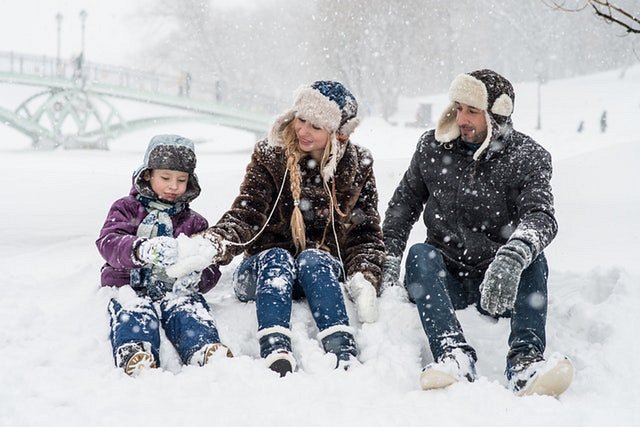 Dwutygodniowe rodzinne ferie zimowe to ten czas w roku, który możecie wspólnie spędzić na odkrywaniu ciekawych, górskich zakątków wojwództwa śląskiego. W Hotelu Odys czekają na was urocze domki, w których panuje iście góralska, przytulna atmosfera. Wybierając opcję z wyżywieniem, nie musicie martwić się o posiłki a cały wolny czas poświęcić na zabawę i odpoczynek!